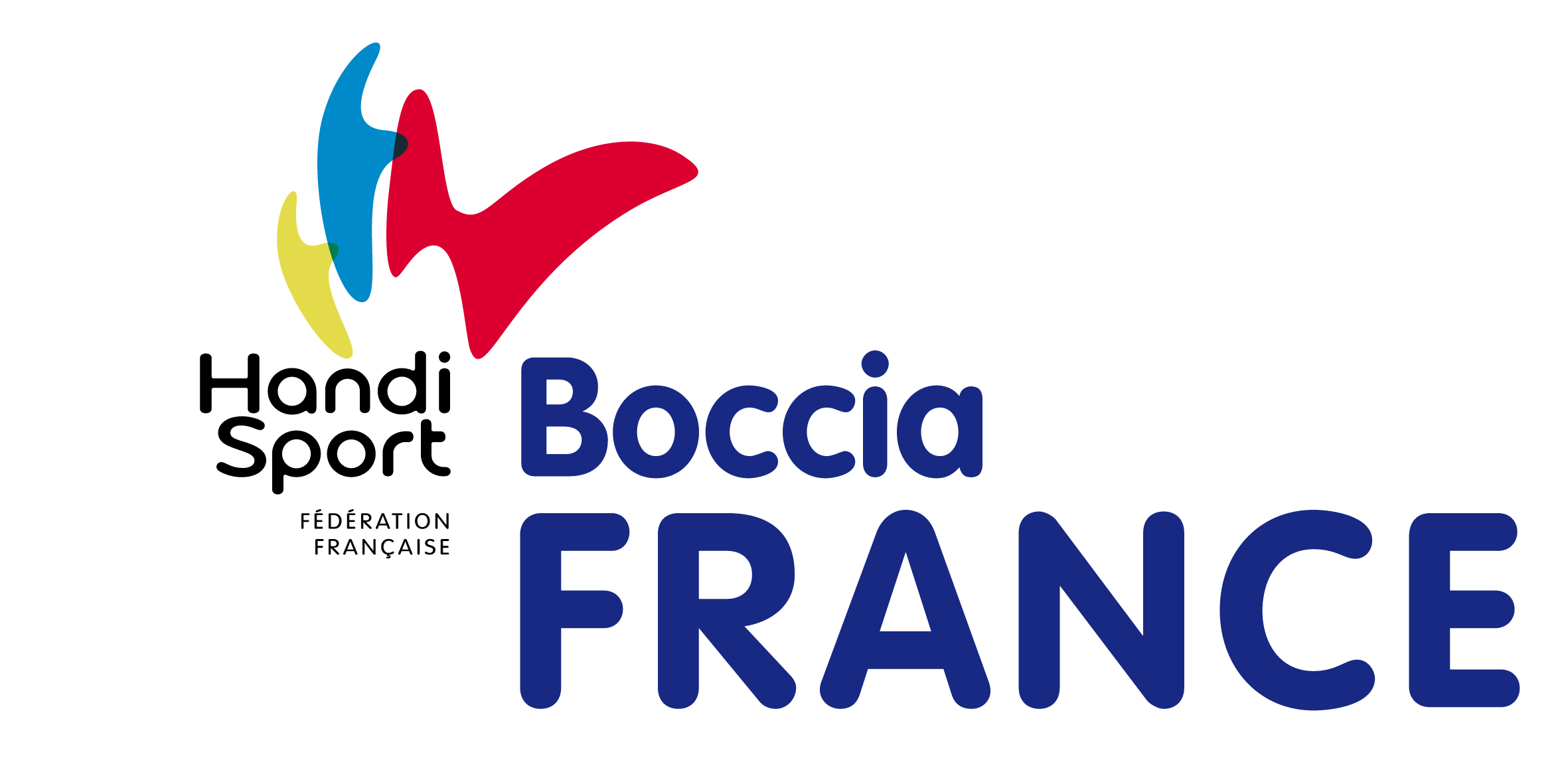 AIDE A LA PRE- CLASSIFICATIONBOCCIAPrésentationMéthode de lecture des tests:   Même si vous avez déjà une idée de la pré- classification de votre joueur :> Commencer toujours par fiche Test A puis...                                                                                                                 Aller (ou pas besoin),  vers fiche tests B et C ...                                                                                                     Aller (ou pas besoin) vers les classes BC…..💡RemarqueLes documents présentés ci-après sont également disponibles sur le site de la commission de Boccia, n’hésitez pashttps://boccia.handisport.org/classification/Test A : Suis-je : NE4? NE3? NE2? NE1 ?Test B et C : Confirmation NE1 NE2 ou Eventualité BC☞A ne réaliser uniquement si le TEST A a révélé les classes NE 1 et NE 2.TEST 1RÉSULTATSTEST 2RÉSULTATSTEST 3RÉSULTATSRÉSULTATSRÉSULTATSLa MarcheFMFEComment  je  marche au quotidien dans la rue ? Avec équipement (Kwalker, déambulateur etc…)Passer au test du Fauteuil Manuel (FM)Je propulse mon FM avec facilité et rapidité sur une pente légère (jusqu'à 5 degrés) sans être poussé.Pas du toutPasser au test du Fauteuil Électrique (FE)Dans la rue, je prends mon FE si je veux être autonomePar commoditéPar commoditéPar commoditéClasse NE 3Comment  je  marche au quotidien dans la rue ? Passer au test du Fauteuil Manuel (FM)Je propulse mon FM avec facilité et rapidité sur une pente légère (jusqu'à 5 degrés) sans être poussé.Passer au test du Fauteuil Électrique (FE)Dans la rue, je prends mon FE si je veux être autonomeComment  je  marche au quotidien dans la rue ? Petite distance en intérieur sans équipement ou avec une canne simplePasser au test du Fauteuil Manuel (FM)Je propulse mon FM avec facilité et rapidité sur une pente légère (jusqu'à 5 degrés) sans être poussé.Avec difficultésPasser au test du Fauteuil Électrique (FE)Dans la rue, je prends mon FE si je veux être autonomePar nécessitéPar nécessitéPar nécessitéComment  je  marche au quotidien dans la rue ? Je propulse mon FM avec facilité et rapidité sur une pente légère (jusqu'à 5 degrés) sans être poussé.Comment  je  marche au quotidien dans la rue ? Autonome, sans équipement ou avec une canne simpleClasse NE 4Je propulse mon FM avec facilité et rapidité sur une pente légère (jusqu'à 5 degrés) sans être poussé.AisémentClasse NE 3Si Paralysés Cérébraux *Si Paralysés Cérébraux *Si AutresSi AutresNE 1NE 1NE 2NE 2Accès aux Tests  B et C,  (afin de  detecter eventuels BC)Accès aux Tests  B et C,  (afin de  detecter eventuels BC)Accès aux Tests  B et C,  (afin de  detecter eventuels BC)Accès aux Tests  B et C,  (afin de  detecter eventuels BC)Accès aux Tests  B et C,  (afin de  detecter eventuels BC)TEST BTEST 1RÉSULTATSTEST BJe me penche en avant pour attraper une balle à la hauteur de mes cale-piedsTEST BJe me penche en avant pour attraper une balle à la hauteur de mes cale-piedsJe ne peux pas me pencherPassez aux test BCPassez aux test BCPassez aux test BCPassez aux test BCTEST BJe me penche en avant pour attraper une balle à la hauteur de mes cale-piedsPassez aux test BCPassez aux test BCPassez aux test BCPassez aux test BCTEST BJe me penche en avant pour attraper une balle à la hauteur de mes cale-piedsEn me tenant au fauteuilPassez aux test BCPassez aux test BCPassez aux test BCPassez aux test BCTEST BJe me penche en avant pour attraper une balle à la hauteur de mes cale-piedsTEST BJe me penche en avant pour attraper une balle à la hauteur de mes cale-piedsAvec AisanceSi Paralysie CérébraleNE 1TEST BJe me penche en avant pour attraper une balle à la hauteur de mes cale-piedsAvec AisanceTEST BJe me penche en avant pour attraper une balle à la hauteur de mes cale-piedsAvec AisanceSi AutresNE 2TEST BTEST BTEST 2TEST BJe me redresseTEST BJe me redresseJe n’arrive pas à me redresserPassez aux test BCPassez aux test BCPassez aux test BCPassez aux test BCTEST BJe me redressePassez aux test BCPassez aux test BCPassez aux test BCPassez aux test BCTEST BJe me redresseEn m’appuyant sur le fauteuil ou mes genouxPassez aux test BCPassez aux test BCPassez aux test BCPassez aux test BCTEST BJe me redresseTEST BJe me redresseAvec AisanceSi Paralysie CérébraleNE 1TEST BJe me redresseAvec AisanceTEST BJe me redresseAvec AisanceSi AutresNE 2TEST CTESTRÉSUTATSTEST CSans échauffement, Avec le bras lanceur, demander au joueur de lancer le plus loin et fort possible : capacité maximale (utilisation balle médium)TEST CSans échauffement, Avec le bras lanceur, demander au joueur de lancer le plus loin et fort possible : capacité maximale (utilisation balle médium)Je lance la balle 10 fois de suite : impact de la balle au sol, plus de 5 fois à plus de 3mSi Paralysie CérébraleNE 1TEST CSans échauffement, Avec le bras lanceur, demander au joueur de lancer le plus loin et fort possible : capacité maximale (utilisation balle médium)Je lance la balle 10 fois de suite : impact de la balle au sol, plus de 5 fois à plus de 3mTEST CSans échauffement, Avec le bras lanceur, demander au joueur de lancer le plus loin et fort possible : capacité maximale (utilisation balle médium)Je lance la balle 10 fois de suite : impact de la balle au sol, plus de 5 fois à plus de 3mSi AutresNE 2TEST CSans échauffement, Avec le bras lanceur, demander au joueur de lancer le plus loin et fort possible : capacité maximale (utilisation balle médium)TEST CSans échauffement, Avec le bras lanceur, demander au joueur de lancer le plus loin et fort possible : capacité maximale (utilisation balle médium)Idem, mais en deça de 3mPassez aux test BCPassez aux test BCPassez aux test BCPassez aux test BC